April 2, 2017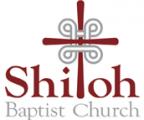 2017 Men’s/Father’s Day AwardsNomination Criteria _________________________________________________________________________________________________________________________Man of ShilohThe award acknowledges the achievements of a man within the Shiloh Baptist Church community who exemplifies great character and is a positive example to the men within Shiloh. He demonstrates this in several ways, which include but not limited to being actively involved at Shiloh, showing care and concern for the Hartford community, and exhibiting Christian values and morals.    Criteria:Must be an active member of ShilohMust be involved in church ministry, community service, and/or evangelismMust exhibit Christian values, morals, and conduct that positively impacts others in his presenceFather of the YearThis award is designed to recognize and celebrate the achievements of a father who is positively impacting their child/children’s lives and other children in his family, community, and/or church. Criteria:Must be an active member of ShilohMust be involved in church ministry, community service, and/or evangelismMust exhibit Christian values, morals, and conduct that positively impacts his children and others in his presenceHonorable  MentionThis is a special recognition that will be published in the Men's/Father’s Day beacon.  Please see additional form provided.All nominations are due Sunday, May 21st.Return completed nomination forms to church office or any committee member.If you have any questions, please contact a committee member or call the church office at 860.247.3767.COMMITTEE MEMBERSPastor Maurice S. Porter, I		                              Deacon Bradley JonesDeacon Tyrone McGhee        				Brother Claude BradleyBrother Courtney Chaplin2017 Nomination FormNominee Full Name: ______________________________________________________Nominee Phone #: ________________________________________________________Nomination for (please circle one only)  Man of Shiloh / Father of the Year1. Briefly explain why you are nominating this person. Please be sure to discuss how they impact your life and others as a positive Christian role model.  (100 words or less)______________________________________________________________________________________________________________________________________________________________________________________________________________________________________________________________________________________________________________________________________________________________________________________________________________________________________________________________________________________________________________________________________________________________________________________________________________________________________________________________________________________________________________________________________________________ (Please attach a sheet of paper if more space is needed.)2. Describe nominee’s involvement in school, church ministry, community service, and/or evangelism.______________________________________________________________________________________________________________________________________________________________________________________________________________________________________________________________________________________________________________________________________________________________________________________________________________________________________________________________________________________________________________________________________________________________________________________________________________________________________________________________________________________________________________________________________________________ (Please attach a sheet of paper if more space is needed.)Nominator Information:Your name: ______________________________________________________________  Date: ____________________________Phone number: __________________________________________________________Email address: ___________________________________________________________All nominations are due Sunday, May 29th.Return completed nomination form to church office or any committee member.2017 Honorable Mention FormThis year, we also want to take the time to recognize Shiloh men who are important in your life.  In fifty words or less, please give a reason or two why this man is special to you.  This recognition will be published in our 2017 Men’s/Father’s Day beacon.  Please note, this is not the form for nominating the Man of Shiloh or Father of the Year.  (Due May 21st, 2017.  Men can only have one recognition in beacon.)Recognized Name: ______________________________________________Your Name: ______________________________________________________   Your Phone #: _____________________________________________________________________________________________________________________________________________________________________________________________________________________________________________________________________________________________________________________________________________________________________________________________________________________________________________________________________________________________________________________________________________________________________________________________________________________________________________________________________________________________________________________________________________________________________________________________________________________________________________________________________________________________________________________________________________________________________________________________________________________________________________________________________________________________________________________________________________________________________________________________________________________________________________________________________________________________________________